Warning Signs hidden Beneath Planet Earth!A Poem written by: Haya Alnuaimi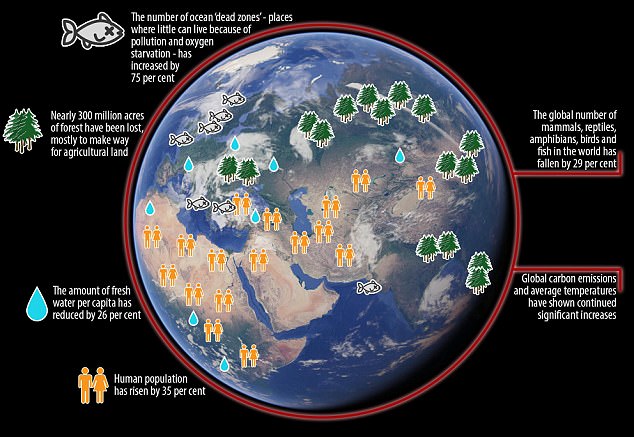 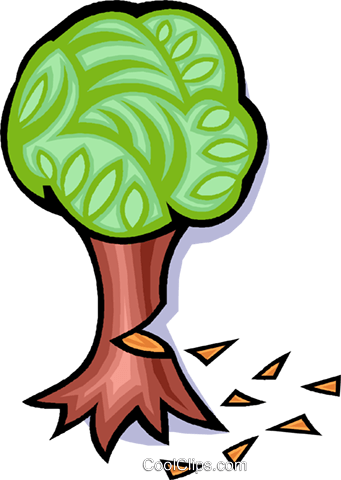 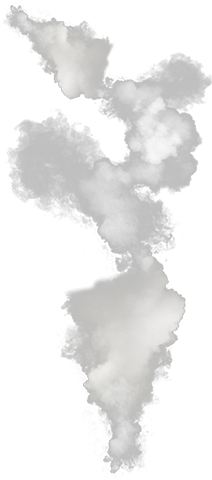 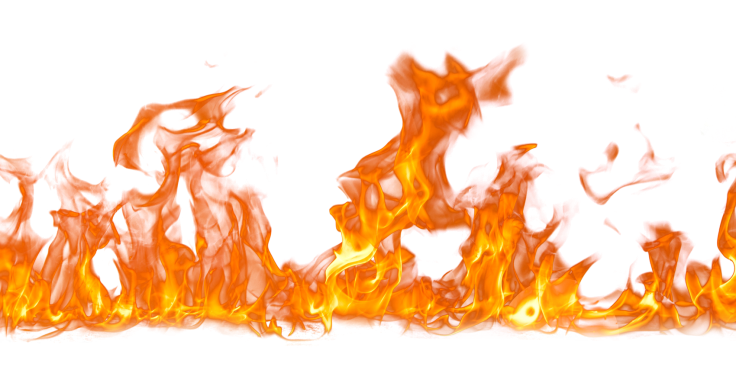 Warning Signs hidden Beneath Planet Earth!Through the lenses of a caring person you’ll see How beautiful our environment can be:Where flowers growAnimals reproducePeople start giving 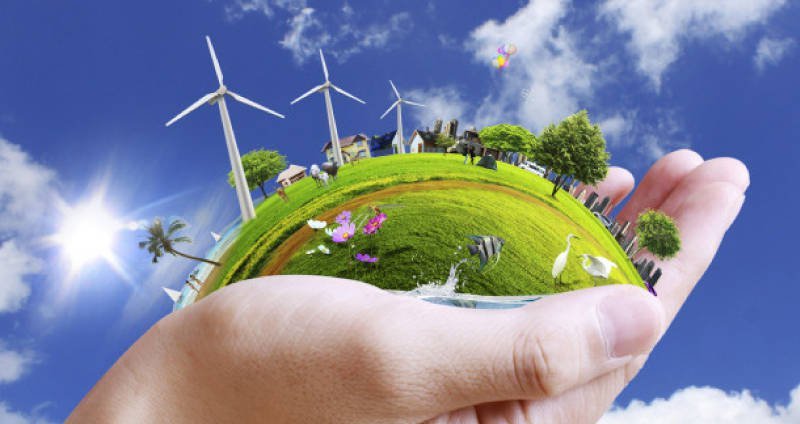 working and recyclingSafe rains continuously fallUntil the oceans are filledAnd countries stop starving!The temperature’s balancingIt’s not heating; nor freezingThat’s the vision; so keep believingBut when hope starts fadingAnd people start panickingThat’s the beginning of losingOur planet that was once a blessing Near -sighted people are careless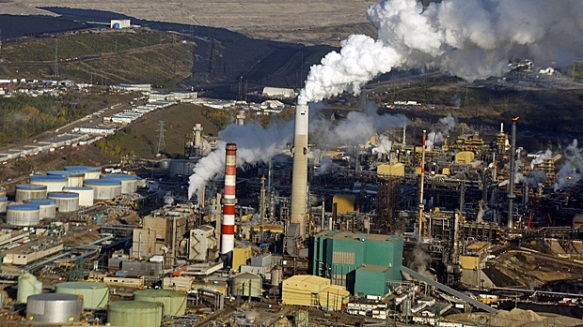 They don’t see the truth behind their messWhen light turns to darknessAnd rain particles become acidWhen oxygen becomes CO2 We will die in seconds!People go back to their religionkneeling down; praying for permissionTo seek for truth incomprehensionSadly, none had the right visionA bright future wasn’t their missionUntil oceans became dead water, there’s the lessonWhen Mother Nature speaks disaster, like a hopeless person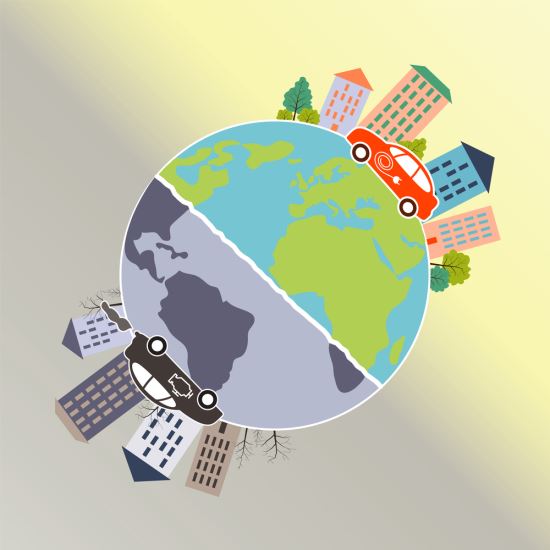 No one knows the solutionIn the end this was their entire conclusionI speak to caution of nature’s wrath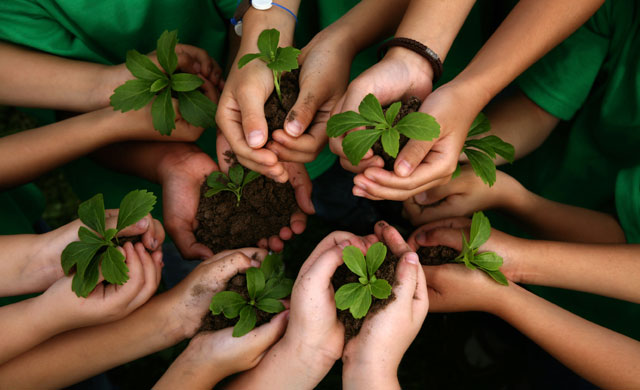 So, always be careful of the aftermathWe, people must show the strengthTo pull us together to have some faith There is only one sentence to sayRemember to always choose the right wayTogether we shall make a changeWithout nature, we won’t be able to staySo please, give Mother Nature a chanceTo make our environment a better place For humans and animals to have a legacy to trace.